ROMÂNIA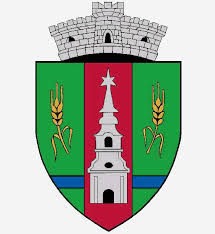 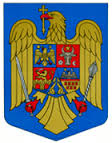 JUDEŢUL ARADCONSILIUL LOCAL ZERINDTel/Fax: 0257355566e-mail: primariazerind@yahoo.comwww.primariazerind.roH O T A R A R E A NR .25.din 27.02.2019.privind aprobarea cotizatiei Consiliului Local Zerind aferentă anului 2019, la bugetul Asociaţiei de Dezvoltare Intercomunitară Apa Canalizare Judeţul AradCONSILIUL  LOCAL  ZERIND,JUDEŢUL  ARAD intrunit in sedinta ordinara in data de  27.02.2018,Vazand:- Adresa nr.1943/04.12.2018 emisă de către Asociaţia de Dezvoltare Intercomunitara Apa Canalizare Judetul Arad;-Raportul comisiilor de specialitate al consiliului local Zerind prin care se acorda aviz favorabil proiectului de hotarare;-Art.11. lit.b.din Statutul Asociatiei de Dezvoltare Intercomunitara Apa Canalizare Judetul Arad;- Dipoziţiile Legii nr. 215/2001 a administraţiei publice locale, Legii nr. 51/2006 a serviciilor comunitare de utilităţi , actualizate;-Numarul voturilor exprimate ale consilierilor 9 voturi ,,pentru,, astfel exprimat de catre cei  9 consilieri prezenti,din totalul de 9 consilieri locali in functie. H O T Ă R Ă Ş T E:Art. 1 -(1) Se aprobă plata cotizaţiei Consiliului Local Zerind aferentă anului 2019, la bugetul Asociaţiei de Dezvoltare Intercomunitară Apa Canalizare Judeţul Arad in cuantum de 2.753,00 lei.Art. 2 Prezenta hotărâre se comunică:  Institutiei Prefectului Judetului Arad Asociaţiei de Dezvoltare Intercomunitară Apa Canalizare Judeţul Arad      PREŞEDINTE                                                        Contrasemneaza,SECRETAR     GAL  LEVENTE                                                   jr.BONDAR HENRIETTE- KATALIN